AVISO POR CONVOCATORIAS Y PROGRAMASAVISO DE PRIVACIDAD DE (se menciona el nombre del programa)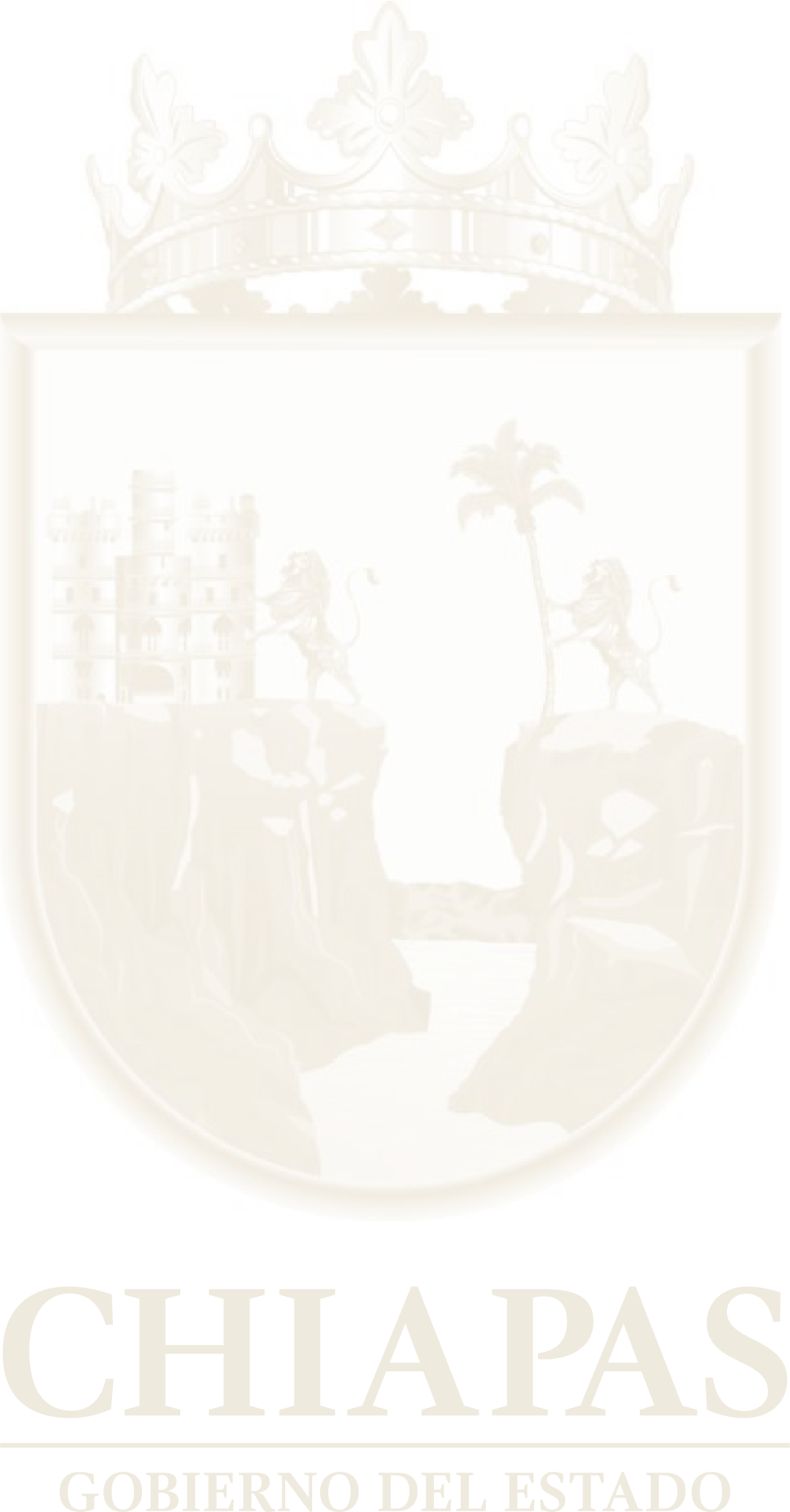 SIMPLIFICADOEl Instituto de Ciencia, Tecnología e Innovación del Estado de Chiapas a través de la Dirección de Fortalecimiento Científico y Tecnológico ICTIECH, con domicilio ubicado en Calzada Cerro Hueco No. 3000 Col. Cerro Hueco, C.P. 29090, Tel. (961) 69 140 20 ext. 67609 ó 67611, Tuxtla Gutiérrez, Chiapas, es responsable del tratamiento de los datos personales, los cuales serán protegidos conforme a lo dispuesto por la Ley de Protección de Datos Personales en Posesión de Sujetos Obligados del Estado de Chiapas, y demás normatividad que resulte aplicable.Sus datos personales serán utilizados con la finalidad de llevar a cabo el registro de asistencia de (se menciona el nombre de la actividad, evento o programa), y con ello validar la presencia de las mismas.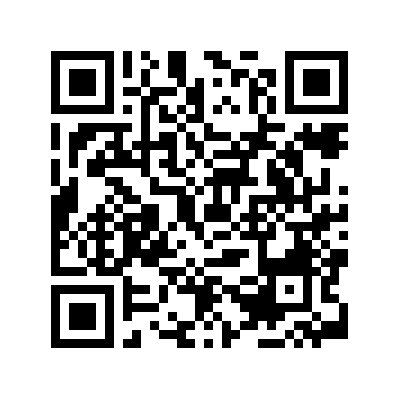 